DIRECCIÓN DE EDUCACIÓN EN SALUD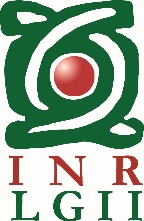 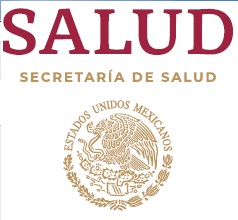 SUBDIRECCIÓN DE EDUCACIÓN PARAMÉDICASOLICITUD DE TRÁMITE DE TITULACIÓNDr. (a)Director (a) de la Escuela Superior de RehabilitaciónPresenteQuien suscribe							con número de matrícula 				 de la Licenciatura 							, con el debido respeto comparezco ante usted y expongo lo siguiente:Solicito programación para presentar Examen Profesional, seleccionando la siguiente opción:MODALIDADES DE TITULACIÓN (Art. 127 del Reglamento Interno de la Escuela Superior de Rehabilitación):(   ) Excelencia Académica;(   ) Examen Profesional por Áreas de Conocimiento (EPAC) escrito;(   ) Tesina. Evaluación Profesional individual y comprenderá la realización de un trabajo de investigación escrito y la sustentación del mismo ante un jurado conformado por 3 docentes de la Licenciatura correspondiente.Para iniciar el trámite de Titulación, el egresado deberá:En la CDMX, a los 	 días del mes de 				 del año 		 .ATENTAMENTEFIRMA DEL EGRESADOBajo protesta de decir verdadSe identifica con: 						Expedida por: 							Número: 							Ccp. Alumno.Expediente del alumno.Aviso de Privacidad: El Instituto Nacional de Rehabilitación Luis Guillermo Ibarra Ibarra, garantiza el derecho que tiene toda persona a la protección de sus datos personales recabados en este formulario, los cuales serán de uso exclusivo para el formato Solicitud de baja por voluntad propia, como lo establece el art. 25 de la Ley General de Protección de Datos Personales en Posesión de Sujetos ObligadosSíNoArt. 131 del Reglamento Interno de la Escuela Superior de RehabilitaciónSe hace constar mediante la firma del Coordinador de la Licenciatura correspondienteSe hace constar mediante la firma del Coordinador de la Licenciatura correspondienteSíNoArt. 131 del Reglamento Interno de la Escuela Superior de RehabilitaciónFechaFirmaHaber cubierto el total de créditos del plan de estudiosHaber cumplido el servicio social; constancia de servicio social liberadoNo tener adeudos de pagos requeridosEntrega el informe final del Servicio Social de conformidad con la normatividad aplicableTener la carta de término del Servicio Social